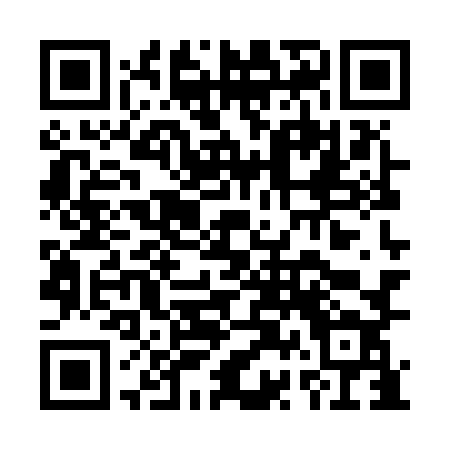 Prayer times for Arnultovice, Czech RepublicMon 1 Apr 2024 - Tue 30 Apr 2024High Latitude Method: Angle Based RulePrayer Calculation Method: Muslim World LeagueAsar Calculation Method: HanafiPrayer times provided by https://www.salahtimes.comDateDayFajrSunriseDhuhrAsrMaghribIsha1Mon4:416:371:055:337:359:242Tue4:386:351:055:347:379:263Wed4:356:331:055:357:389:284Thu4:326:301:055:367:409:315Fri4:306:281:045:387:419:336Sat4:276:261:045:397:439:357Sun4:246:241:045:407:459:378Mon4:216:221:035:417:469:399Tue4:186:191:035:427:489:4210Wed4:156:171:035:437:509:4411Thu4:126:151:035:447:519:4612Fri4:106:131:025:457:539:4813Sat4:076:111:025:477:549:5114Sun4:046:091:025:487:569:5315Mon4:016:071:025:497:589:5616Tue3:586:051:015:507:599:5817Wed3:556:021:015:518:0110:0018Thu3:526:001:015:528:0210:0319Fri3:495:581:015:538:0410:0520Sat3:465:561:015:548:0610:0821Sun3:435:541:005:558:0710:1022Mon3:395:521:005:568:0910:1323Tue3:365:501:005:578:1110:1624Wed3:335:481:005:588:1210:1825Thu3:305:461:005:598:1410:2126Fri3:275:4412:596:008:1510:2427Sat3:245:4312:596:018:1710:2628Sun3:205:4112:596:028:1910:2929Mon3:175:3912:596:038:2010:3230Tue3:145:3712:596:048:2210:35